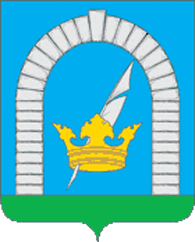 СОВЕТ ДЕПУТАТОВПОСЕЛЕНИЯ РЯЗАНОВСКОЕ В ГОРОДЕ МОСКВЕРЕШЕНИЕОт 25.08.2014 г. № 4/61О согласовании установки ограждающего устройства(шлагбаума) в деревне Сальково        В соответствии с постановлением Правительства Москвы от 02.07.2013 г. № 428-ПП «О порядке установки ограждений на придомовых территориях в городе Москве»,  с решением общего собрания жителей деревни Сальково от 17.04.1995 г., Уставом поселения Рязановское,СОВЕТ ДЕПУТАТОВ ПОСЕЛЕНИЯ РЯЗАНОВСКОЕ РЕШИЛ:1. Согласовать установку ограждающего устройства (шлагбаума) по адресу: город Москва, поселение Рязановское,  деревня Сальково у дома 1.2. Разместить настоящее Решение на официальном сайте администрации поселения Рязановское в сети Интернет.3. Настоящее решение вступает в силу с даты принятия. 4. Контроль за исполнением настоящего решения возложить на Председателя Совета депутатов поселения Рязановское Левого С.Д.Председатель Совета депутатов               		Глава поселенияпоселения Рязановское					Рязановское_________________ С.Д. Левый			_____________ К.В. Кузьмина